	Katolicki Uniwersytet Lubelski Jana Pawła II	            		Uniwersytet Marii Curie-Skłodowskiej      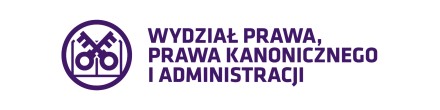 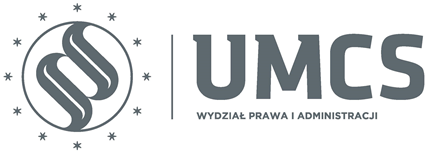 Ogólnopolska Konferencja Naukowant. „Polska nauka prawa międzynarodowego – dziedzictwo przeszłości i wyzwania współczesności”połączona zeZjazdem Katedr i Zakładów Prawa Międzynarodowego Publicznego,Lublin, 8-10 maja 2019 r.FORMULARZ ZGŁOSZENIOWYDane uczestnika:imię i nazwisko:tytuł / stopień naukowy / tytuł zawodowy:afiliacja:Adres do korespondencji i dane kontaktowe:ulica i nr domu:kod pocztowy: miasto:kraj: telefon:e-mail: Dane do faktury:nazwa instytucji/osoby:adres: NIP:Opłata konferencyjna wynosi:- 950 zł (samodzielni pracownicy naukowi – pokoje jednoosobowe; niesamodzielni pracownicy naukowi – pokoje dwuosobowe),- 1150 zł (noclegi w pokoju jednoosobowym dla niesamodzielnych pracowników naukowych),- 550 zł (uczestnictwo bez noclegów)Prosimy wybrać preferowaną formę zakwaterowania:󠄫 nocleg w pokoju jednoosobowym󠄫 nocleg w pokoju dwuosobowym󠄫 uczestnictwo bez noclegówTytuł referatu: ........................................................................................................................................................................................................................................................................................................................................................................................................................................Abstrakt (maksymalnie 200 słów):…...................................................................................................................................................................................................................................................................................................................................................................................................................................................................................................................................................................................................................................................................................................................................................................................................................................................................................................................................................................................................................................................................................................................................................................................................................................................................................................................................................................................................................................................................................................................................................................................................................................................................................................................................................................................................................................................................................................................................................................................................................................................................................................................................................................................................................................................................................................................................................................................................................................................................................................................................................................................................................................................................................................................................................................................................................................................................................................................................................................................................................................................................................................................................................................................................................................................................................................................................................................................................................................................................................................................................................................................................................................................................................................................................................................................................................................................................................................................................................................Organizatorzy zastrzegają sobie prawo wyboru referatów prezentowanych podczas Zjazdu i publikowanych w monografii pokonferencyjnej.Termin nadsyłania zgłoszeń i wnoszenia opłaty konferencyjnej: do 15 marca 2019 r.Nadsyłanie zgłoszeń na adres: zjazdlublin2019@gmail.comWnoszenie opłaty konferencyjnej na konto: 
66 1750 0012 0000 0000 3566 9598FUNDACJA INICJATYW AKADEMICKICH RAIFFEISEN BANK POLSKA S.A. ODDZIAŁ LUBLIN
z dopiskiem: OPŁATA KONFERENCYJNA - ZJAZD KATEDR 2019.............................................................                                           			  ............................................................miejscowość, data								podpisOświadczenie o wyrażeniu zgody na przetwarzanie danych osobowych1) W związku ze zgłoszeniem udziału w Ogólnopolskiej Konferencji Naukowej „Polska nauka prawa międzynarodowego – dziedzictwo przeszłości i wyzwania współczesności” połączonej ze  Zjazdem Katedr i Zakładów Prawa Międzynarodowego, która odbędzie się w dniach 8-10 maja 2019 r. w Lublinie (zwanej dalej Konferencją), wyrażam zgodę na przetwarzanie przez Uniwersytet Marii Curie-Skłodowskiej w Lublinie, 20-030 Lublin, Pl. Marii Curie-Skłodowskiej 5 moich danych osobowych obejmujących: imię i nazwisko, adres zamieszkania, stopnie i tytuły naukowe, afiliację, numer telefonu i adres poczty elektronicznej (e-mail) w zakresie niezbędnym do organizacji Konferencji i przygotowania publikacji pokonferencyjnej. 2) Mając na względzie treść art. 13 ust. 1 rozporządzenia Parlamentu Europejskiego i Rady (UE) 2016/679 z dnia 27 kwietnia 2016 r. w sprawie ochrony osób fizycznych w związku z przetwarzaniem danych osobowych i w sprawie swobodnego przepływu takich danych oraz uchylenia dyrektywy 95/46/WE (ogólne rozporządzenie o ochronie danych), Dz.Urz. UE L 119 z 04.05.2016, s. 1, zwanego dalej „rozporządzeniem 2016/679” oświadczam, iż zostałem poinformowany, o tym że:a) administratorem danych, o których mowa w pkt. 1 jest Uniwersytet Marii Curie-Skłodowskiej w Lublinie, 20-030 Lublin, Pl. Marii Curie-Skłodowskiej 5;b) w Uniwersytecie Marii Curie-Skłodowskiej w Lublinie został wyznaczony Inspektor Ochrony Danych, z którym można się kontaktować we wszystkich sprawach dotyczących przetwarzania danych osobowych oraz korzystania z praw związanych z przetwarzaniem danych za pośrednictwem poczty elektronicznej: abi@umcs.lublin.pl;c) dane, o których mowa pkt. 1 będą przetwarzane przez administratora w celu organizacji Konferencji i przygotowania publikacji pokonferencyjnej;d) podstawą prawną przetwarzania danych, o których mowa pkt. 1, jest zgoda na przetwarzanie danych osobowych, o której mowa w pkt. 1;e) dane, o których mowa pkt. 1 mogą być przekazywane przez administratora danych podmiotom współpracującym z administratorem danych przy organizacji Konferencji i przygotowaniu publikacji pokonferencyjnej;f) dane, o których mowa pkt. 1 będą przechowywane przez administratora danych do czasu zakończenia prac związanych z przygotowaniem publikacji pokonferencyjnej, jednak nie później niż do dnia 31 grudnia 2019 r.;g) administrator danych zapewnia prawo prostowania, usunięcia, ograniczenia przetwarzania, a także prawo do przeniesienia danych, o których mowa pkt. 1;h) zgoda na przetwarzanie danych, o której mowa w pkt. 1 może być cofnięta w dowolnym momencie bez wpływu na zgodność z prawem przetwarzania, którego dokonano na podstawie zgody przed jej cofnięciem;i) w sytuacji, gdy przetwarzanie przez administratora danych, o których mowa pkt. 1 narusza rozporządzenie 2016/679, na podstawie art. 77 tego rozporządzenia, osobie, której dane dotyczą przysługuje skarga do organu nadzorczego, w państwie zwykłego pobytu tej osoby, miejsca wykonywania przez nią pracy lub miejsca popełnienia naruszenia;j) podanie danych, o których mowa pkt. 1 nie jest wymogiem ustawowym, a osoba, której te dane dotyczą nie jest zobowiązana do ich podania, jednak odmowa podania w/w danych wyklucza możliwość udziału w Konferencji i publikacji pokonferencyjnej;k) dane, o których mowa pkt. 1 nie będą przetwarzane w sposób zautomatyzowany, w tym w szczególności nie będą wykorzystywane do zautomatyzowanego podejmowania decyzji i profilowania.……………., dnia …………………..			                      …………………………………podpis składającego oświadczenie